 ที่ มท ๐๘๑๐.๒/ว							         กรมส่งเสริมการปกครองท้องถิ่น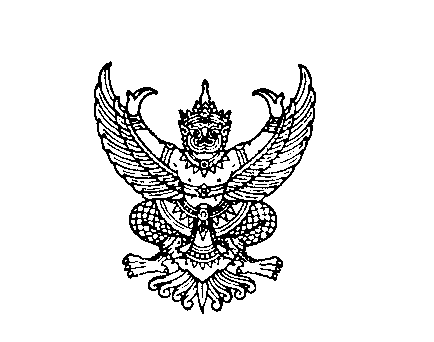 		ถนนนครราชสีมา เขตดุสิต กทม. ๑๐๓๐๐	สิงหาคม 2563		เรื่อง  		รายงานการบันทึกข้อมูลการจัดทำความตกลงความร่วมมือระหว่างประเทศขององค์กรปกครอง		ส่วนท้องถิ่นลงในระบบข้อมูลกลางองค์กรปกครองส่วนท้องถิ่น (INFO ระบบใหม่)เรียน 	ผู้ว่าราชการจังหวัด ทุกจังหวัดอ้างถึง	1. หนังสือกรมส่งเสริมการปกครองท้องถิ่น ที่ มท 0810.2/ว 1464 ลงวันที่ 19 พฤษภาคม 2563	2. หนังสือกรมส่งเสริมการปกครองท้องถิ่น ที่ มท 0810.2/ว 1752 ลงวันที่ 16 มิถุนายน 2563สิ่งที่ส่งมาด้วย	แบบรายงานการบันทึกข้อมูลการจัดทำความตกลงความร่วมมือระหว่างประเทศ	ขององค์กรปกครองส่วนท้องถิ่นในระบบข้อมูลกลางองค์กรปกครองส่วนท้องถิ่น 	(INFO ระบบใหม่)						        จำนวน 1 ฉบับ		ตามที่กรมส่งเสริมการปกครองท้องถิ่น ขอให้จังหวัดแจ้งองค์กรปกครองส่วนท้องถิ่นในพื้นที่ดำเนินการบันทึกข้อมูลการจัดทำความตกลงความร่วมมือระหว่างประเทศขององค์กรปกครองส่วนท้องถิ่นในระบบข้อมูลกลางองค์กรปกครองส่วนท้องถิ่น (INFO ระบบใหม่) ให้ครบถ้วน ภายในวันจันทร์ที่ 31 สิงหาคม 2563 นั้น	กรมส่งเสริมการปกครองท้องถิ่นพิจารณาแล้ว เพื่อให้การบันทึกข้อมูลการจัดทำความตกลงความร่วมมือระหว่างประเทศขององค์กรปกครองส่วนท้องถิ่นเป็นไปด้วยความเรียบร้อย จึงขอความร่วมมือจังหวัดแจ้งสำนักงานส่งเสริมการปกครองท้องถิ่นจังหวัดรายงานการบันทึกข้อมูลการจัดทำความตกลงความร่วมมือระหว่างประเทศขององค์กรปกครองส่วนท้องถิ่นในแบบรายงานที่กำหนด ส่งให้กรมส่งเสริมการปกครองท้องถิ่น ภายในวันจันทร์ที่ 31 สิงหาคม 2563 รายละเอียดปรากฏตามสิ่งที่ส่งมาด้วย	จึงเรียนมาเพื่อโปรดพิจารณา ขอแสดงความนับถืออธิบดีกรมส่งเสริมการปกครองท้องถิ่นกองพัฒนาและส่งเสริมการบริหารงานท้องถิ่นกลุ่มงานวิชาการและวิจัยเพื่อการพัฒนาท้องถิ่นโทร.  ๐ ๒๒๔๑ ๙๐๐๐ ต่อ ๒๒๑๒ โทรสาร  ๐ ๒๒๔๓ ๑๘๑๒ผู้ประสานงาน นางสาวสุพรรษา จ้อยศิริ  หมายเลขโทรศัพท์ 08 9973 4803